General Certificate of Secondary Education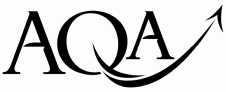 Media StudiesUnit 1 Investigating the MediaInsert - Storyboard SheetInstructionsFill in the boxes at the top of this page.Fasten this insert securely to your answer book at the end of the examination.STORYBOARD SHEET\\gCentre NumberCandidate NumberSurnameOther NamesCandidate Signature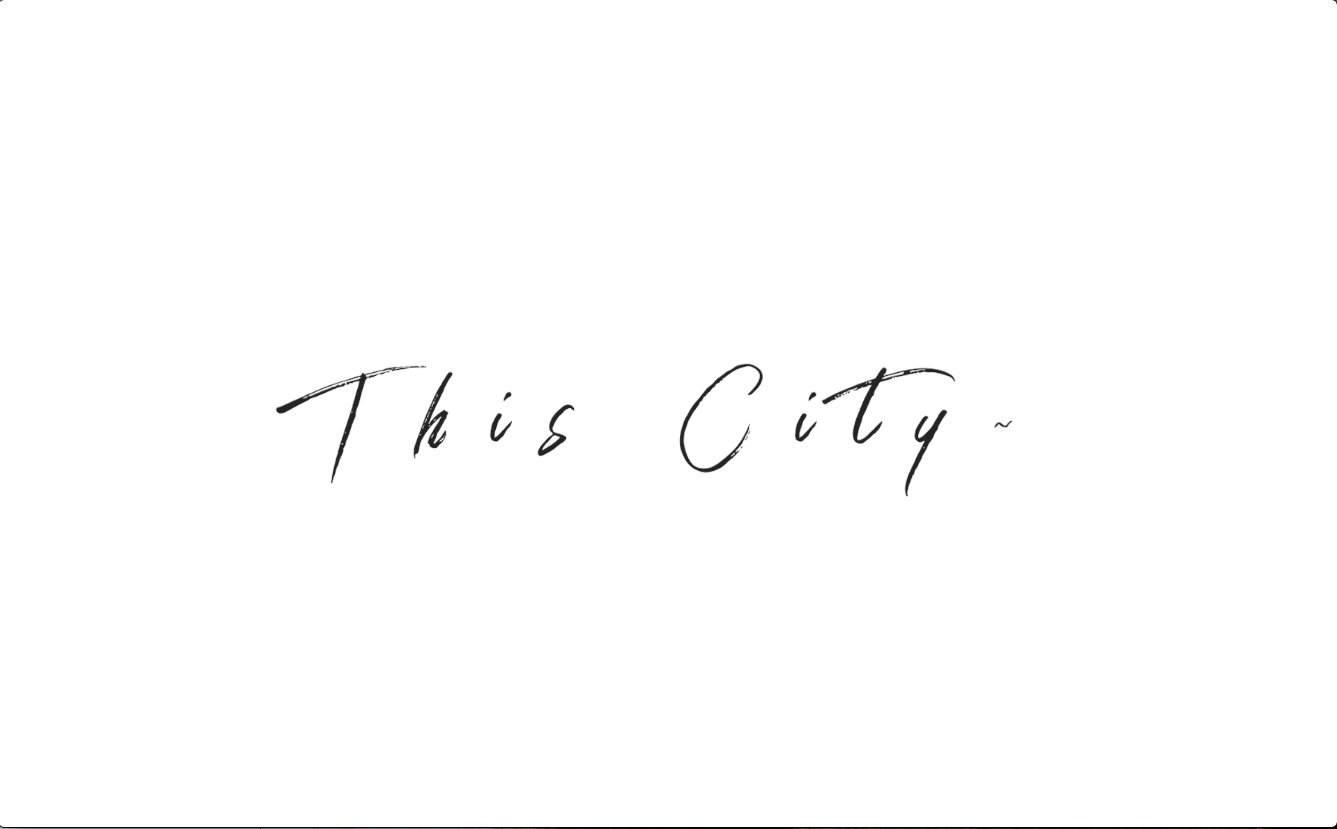 Shot No.1Graphic of Song Name( This City )Intro of Song - SoundGuitar Instrumental introSound of traffic light – non-diegetic soundEdit/Length of shot: 00:01 – 00:04Shot No.1Graphic of Song Name( This City )Intro of Song - SoundGuitar Instrumental introSound of traffic light – non-diegetic sound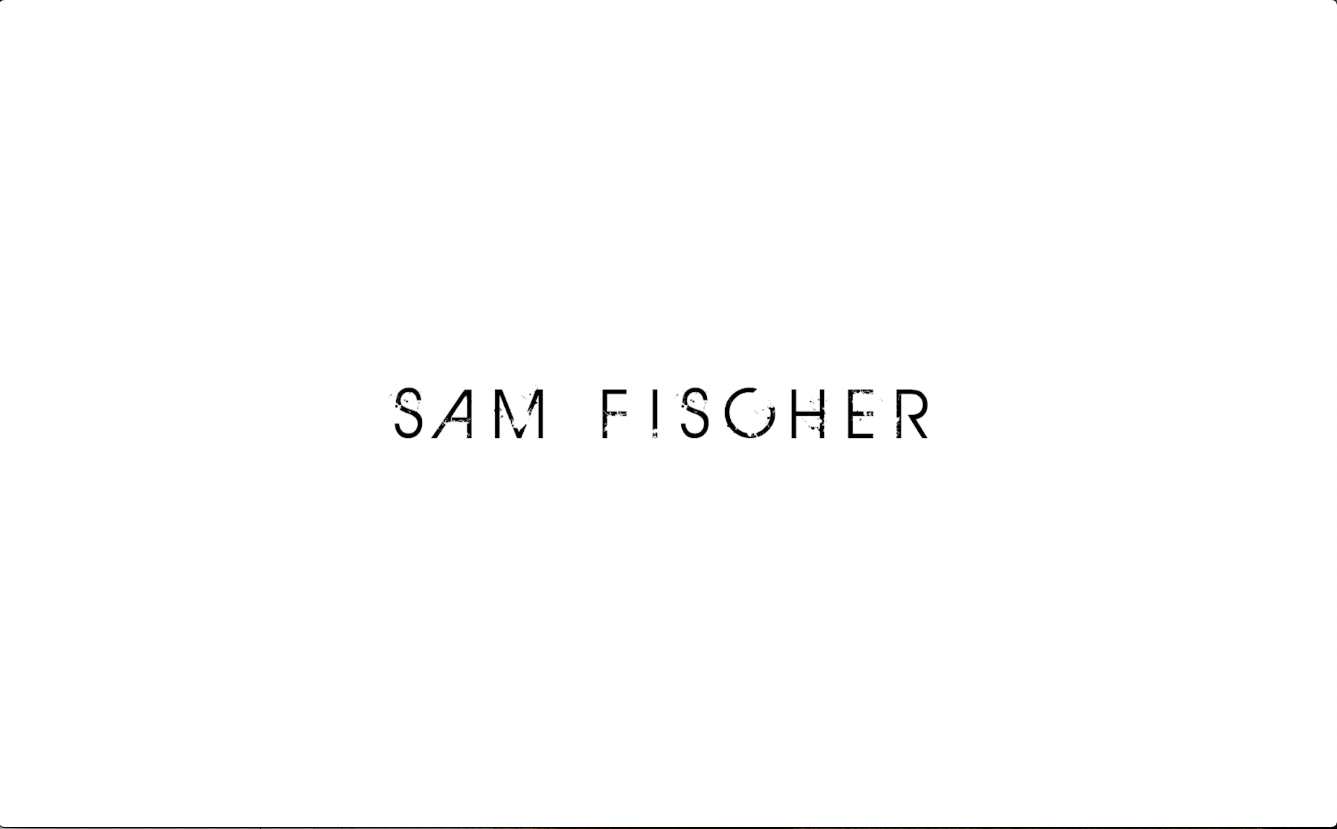 Shot No.2Graphic of Artist Name( Sam Fischer)Continue of Intro - SoundGuitar Instrumental introEdit/Length of Shot: 00:04-00:06Shot No.2Graphic of Artist Name( Sam Fischer)Continue of Intro - SoundGuitar Instrumental intro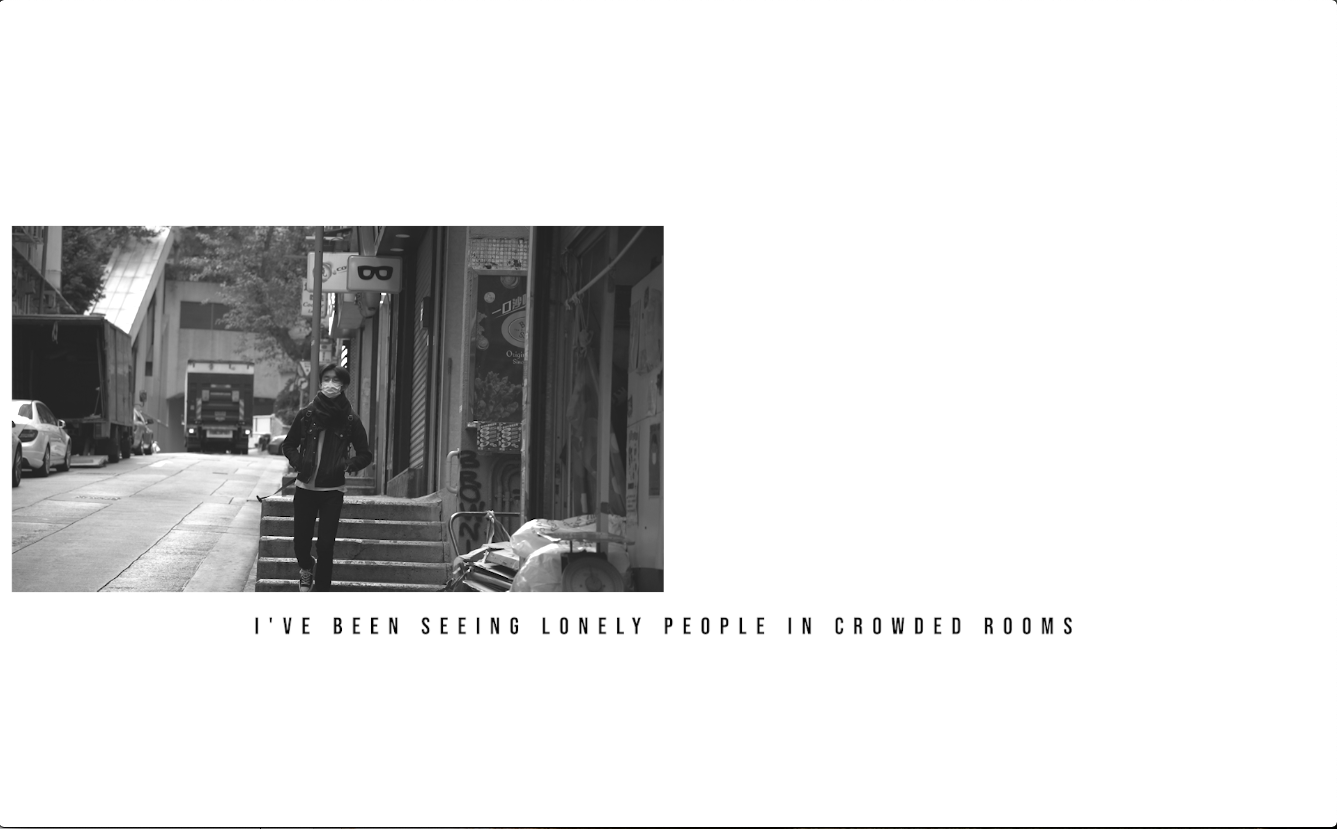 Shot No.3Camera Movement : StillType of Shot : Long shot -> Medium ShotBrief Description :Boy walks down the street ( Transition of long shot to medium shot)Colour :Black and WhiteVerse 1– SoundGuitar AccompanimentMale VocalLyrics :  I've been seeing lonely people in crowded roomsEdit/Length of Shot: 00:07- 00:12Shot No.3Camera Movement : StillType of Shot : Long shot -> Medium ShotBrief Description :Boy walks down the street ( Transition of long shot to medium shot)Colour :Black and WhiteVerse 1– SoundGuitar AccompanimentMale VocalLyrics :  I've been seeing lonely people in crowded rooms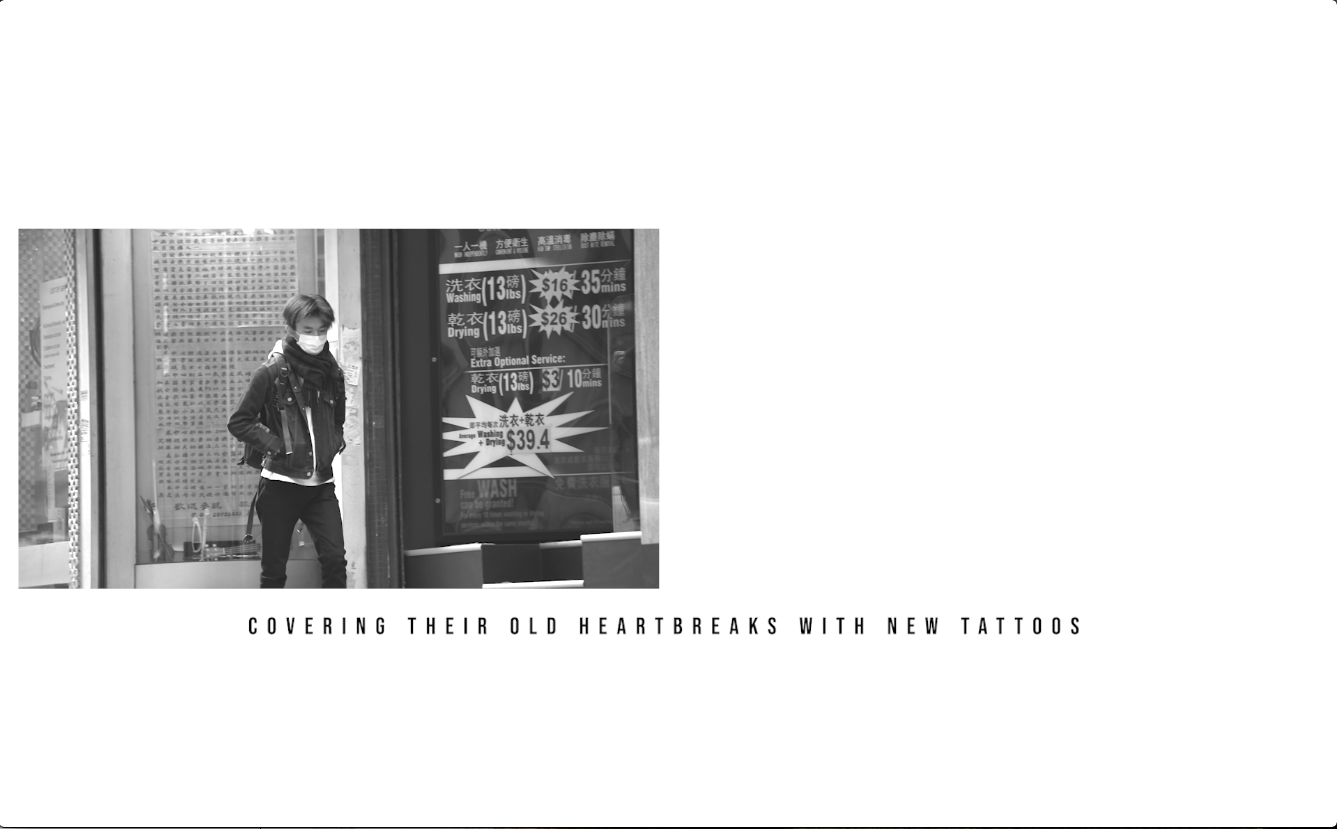 Shot No.4Camera Movement : Tracking Type of Shot : Medium/long ShotBrief Description :Boy walks down the street ( Side Angle)Colour :Black and WhiteVerse 1– SoundGuitar AccompanimentMale VocalLyrics :   Covering their old heartbreaks with new tattoosEdit/Length of Shot: 00:13-00:19Shot No.4Camera Movement : Tracking Type of Shot : Medium/long ShotBrief Description :Boy walks down the street ( Side Angle)Colour :Black and WhiteVerse 1– SoundGuitar AccompanimentMale VocalLyrics :   Covering their old heartbreaks with new tattoos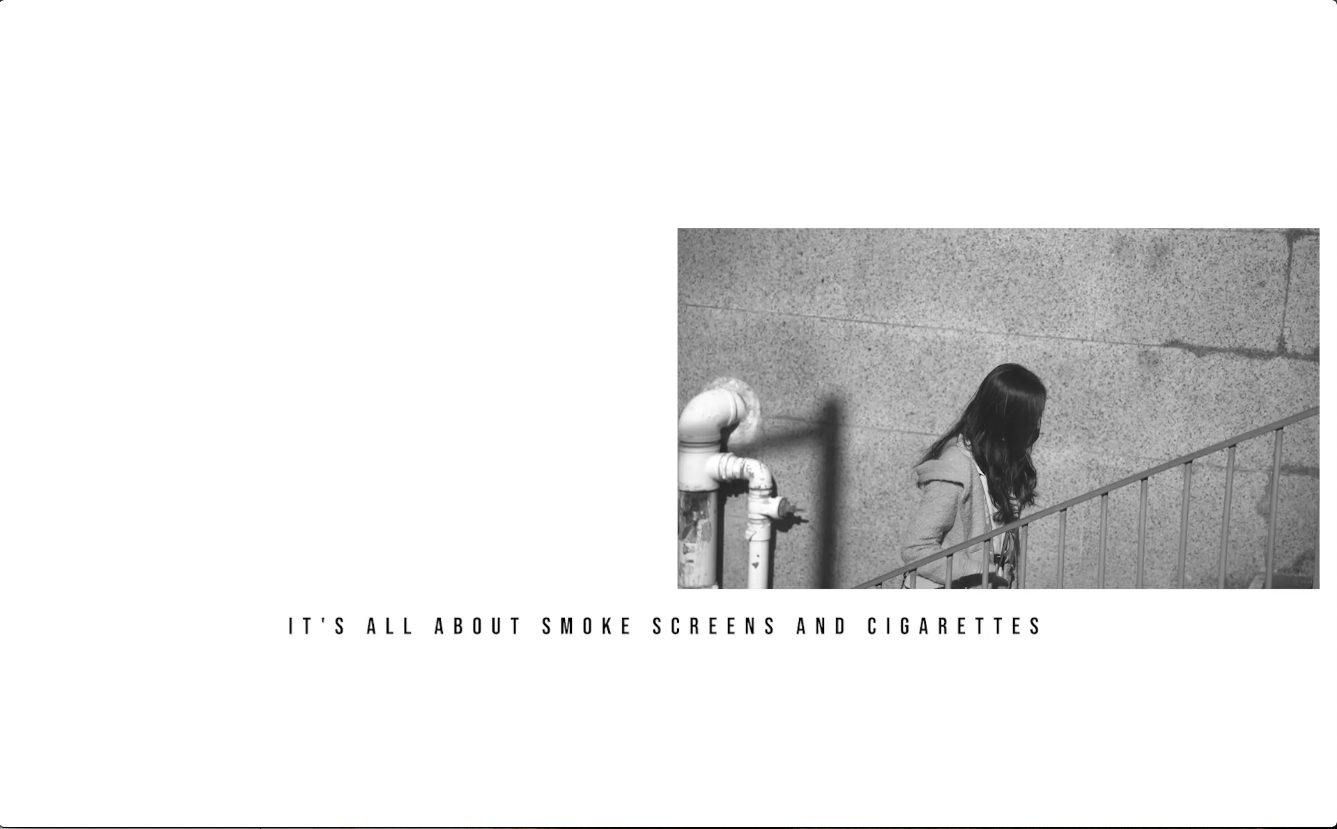 Shot No.5Camera Movement : Tracking Type of Shot : High angle - Medium ShotBrief Description :Girl walks up the stairs ( Side Angle)Colour :Black and WhiteVerse  1– SoundGuitar AccompanimentMale VocalLyrics :   It's all about smoke screens and cigarettesLooking through low lights at silhouettesEdit/Length of Shot: 00:20-00:25Shot No.5Camera Movement : Tracking Type of Shot : High angle - Medium ShotBrief Description :Girl walks up the stairs ( Side Angle)Colour :Black and WhiteVerse  1– SoundGuitar AccompanimentMale VocalLyrics :   It's all about smoke screens and cigarettesLooking through low lights at silhouettes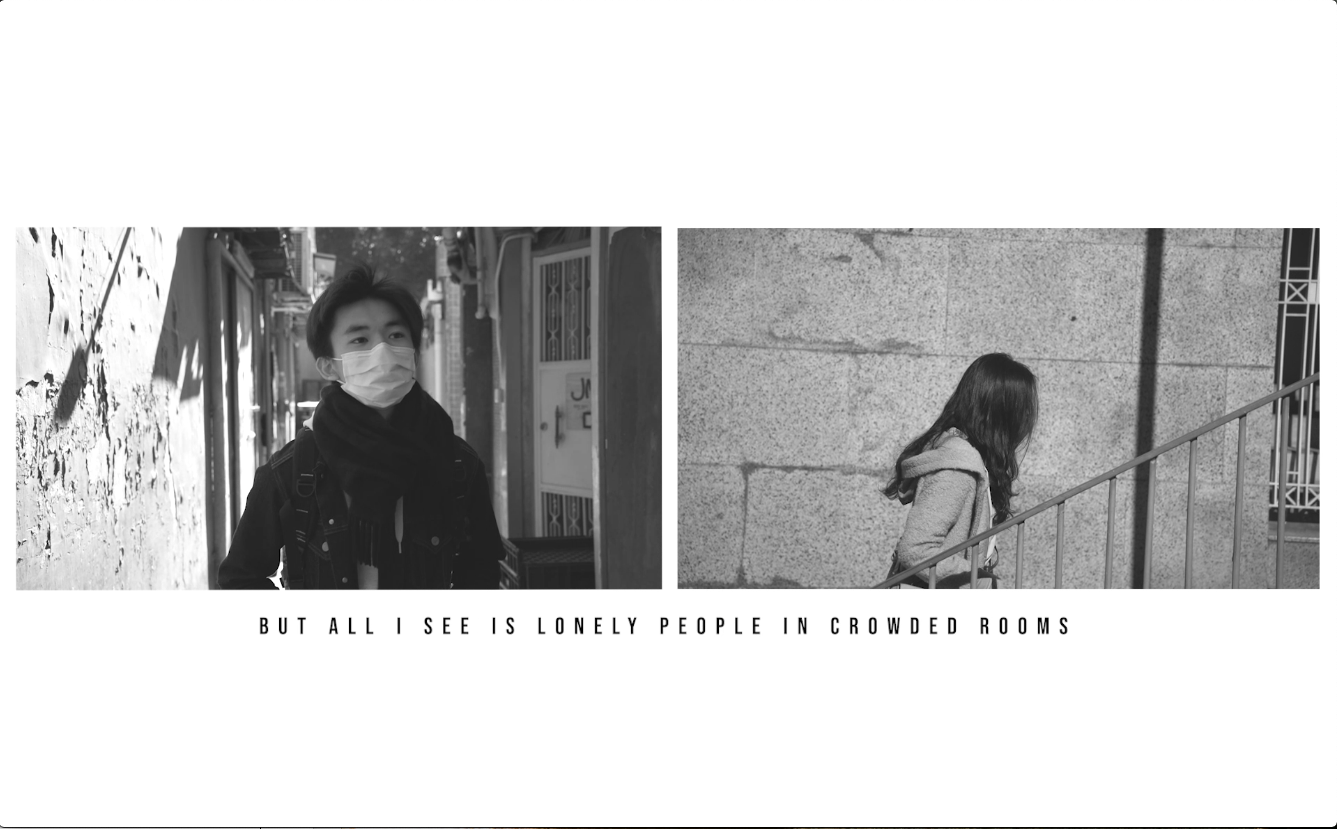 Shot No. 6Split ScreenLeft Camera Movement : Dolly ShotType of Shot : Medium ShotBrief Description :Boys walk in street lane ( Front Angle)Girl walks up the stairsColour :Black and WhiteVerse 1– SoundGuitar AccompanimentMale VocalLyrics :    But all I see is lonely people in crowded roomsEdit/Length of Shot: 00:26 – 00:30Shot No. 6Split ScreenLeft Camera Movement : Dolly ShotType of Shot : Medium ShotBrief Description :Boys walk in street lane ( Front Angle)Girl walks up the stairsColour :Black and WhiteVerse 1– SoundGuitar AccompanimentMale VocalLyrics :    But all I see is lonely people in crowded rooms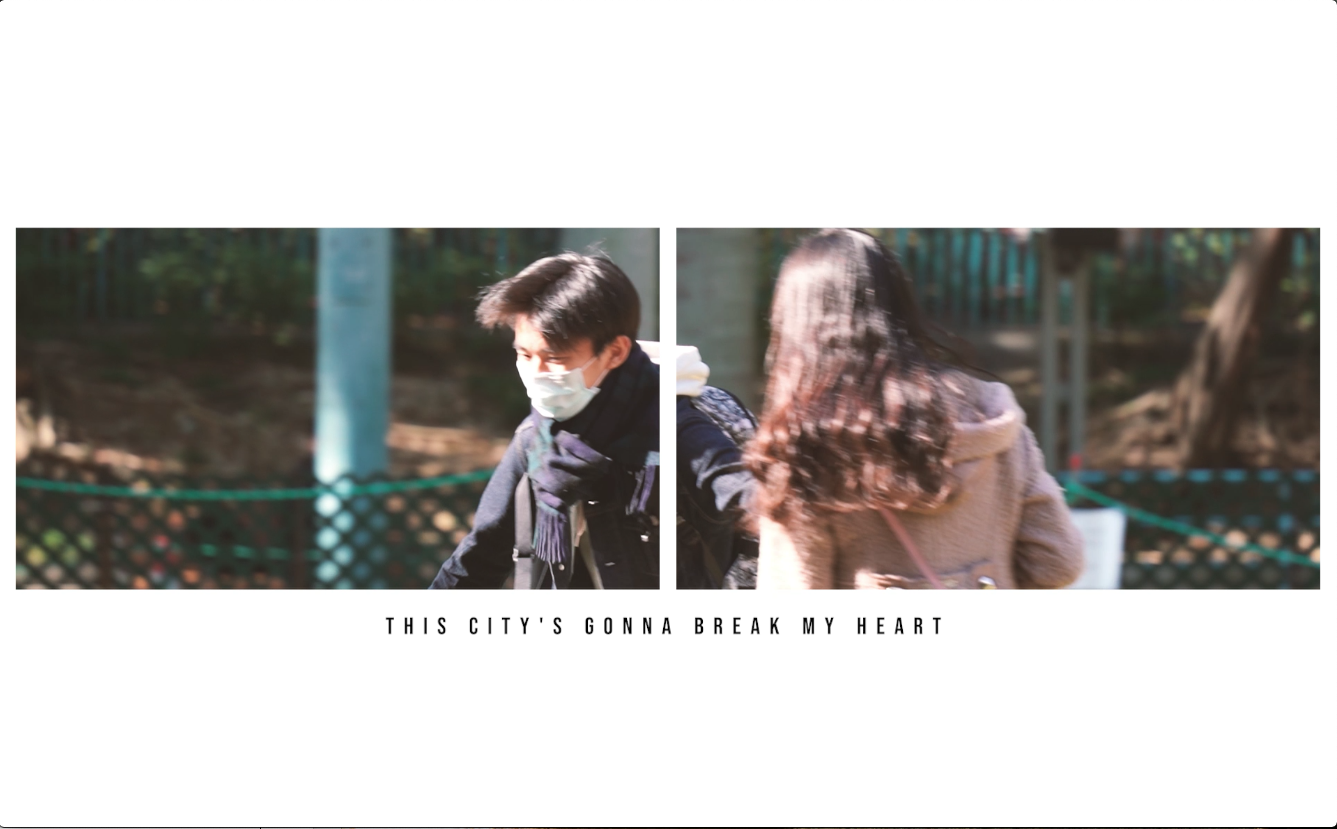 Shot No. 7Camera Movement : Tracking ShotType of Shot : Medium ShotBrief Description :Boys and Girl play in the park Colour :Colour Chorus– SoundGuitar AccompanimentMale VocalLyrics :    This city's gonna break my heart
This city's gonna love me then leave me aloneEdit/Length of Shot: 00:33 – 00:38Shot No. 7Camera Movement : Tracking ShotType of Shot : Medium ShotBrief Description :Boys and Girl play in the park Colour :Colour Chorus– SoundGuitar AccompanimentMale VocalLyrics :    This city's gonna break my heart
This city's gonna love me then leave me alone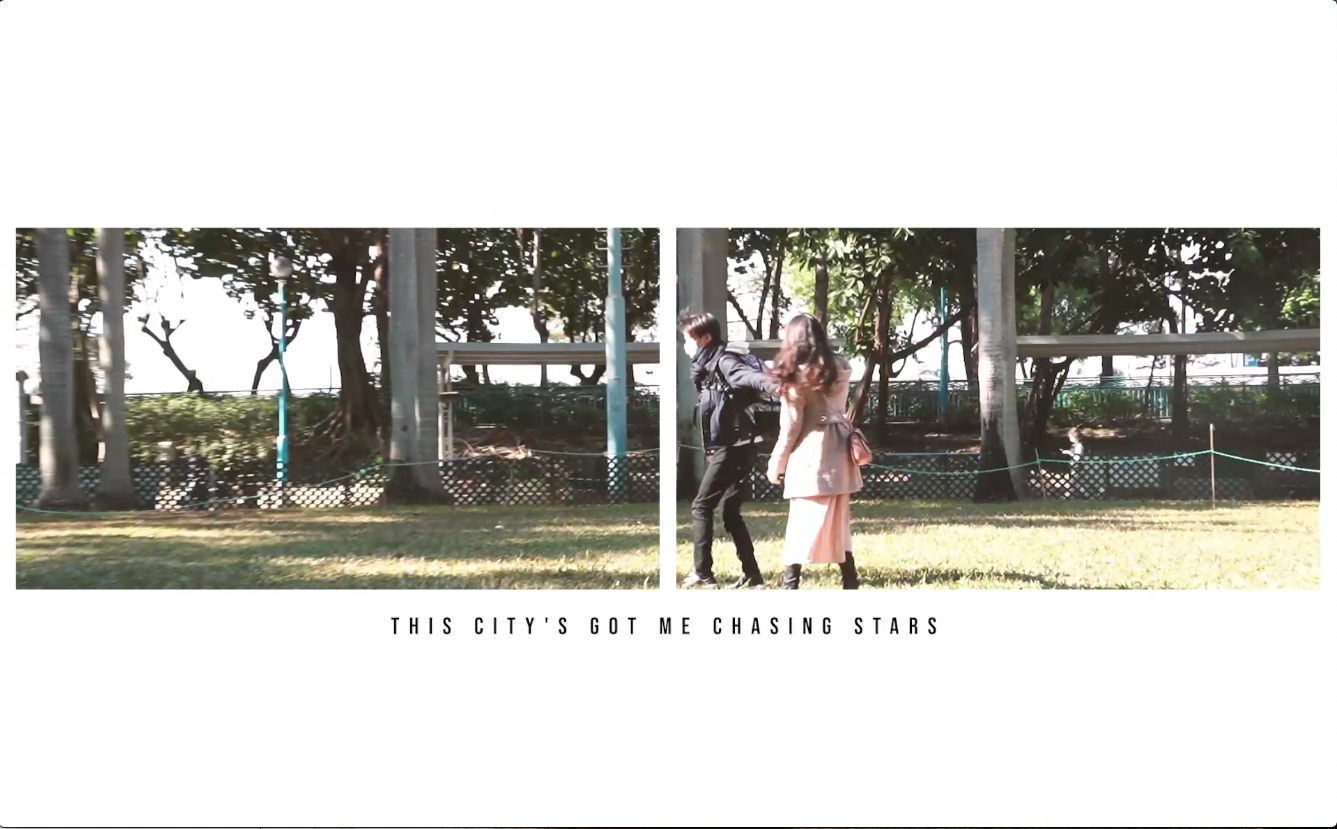 Shot No. 8Camera Movement : Zoom ShotType of Shot : Medium Shot -> Long ShotBrief Description :Boys and Girl play in the park Colour :Colour Chorus– SoundGuitar AccompanimentMale VocalLyrics :    This city's got me chasing stars
It's been a couple months since I felt like I'm homeEdit/Length of Shot: 00:39 – 00:44Shot No. 8Camera Movement : Zoom ShotType of Shot : Medium Shot -> Long ShotBrief Description :Boys and Girl play in the park Colour :Colour Chorus– SoundGuitar AccompanimentMale VocalLyrics :    This city's got me chasing stars
It's been a couple months since I felt like I'm home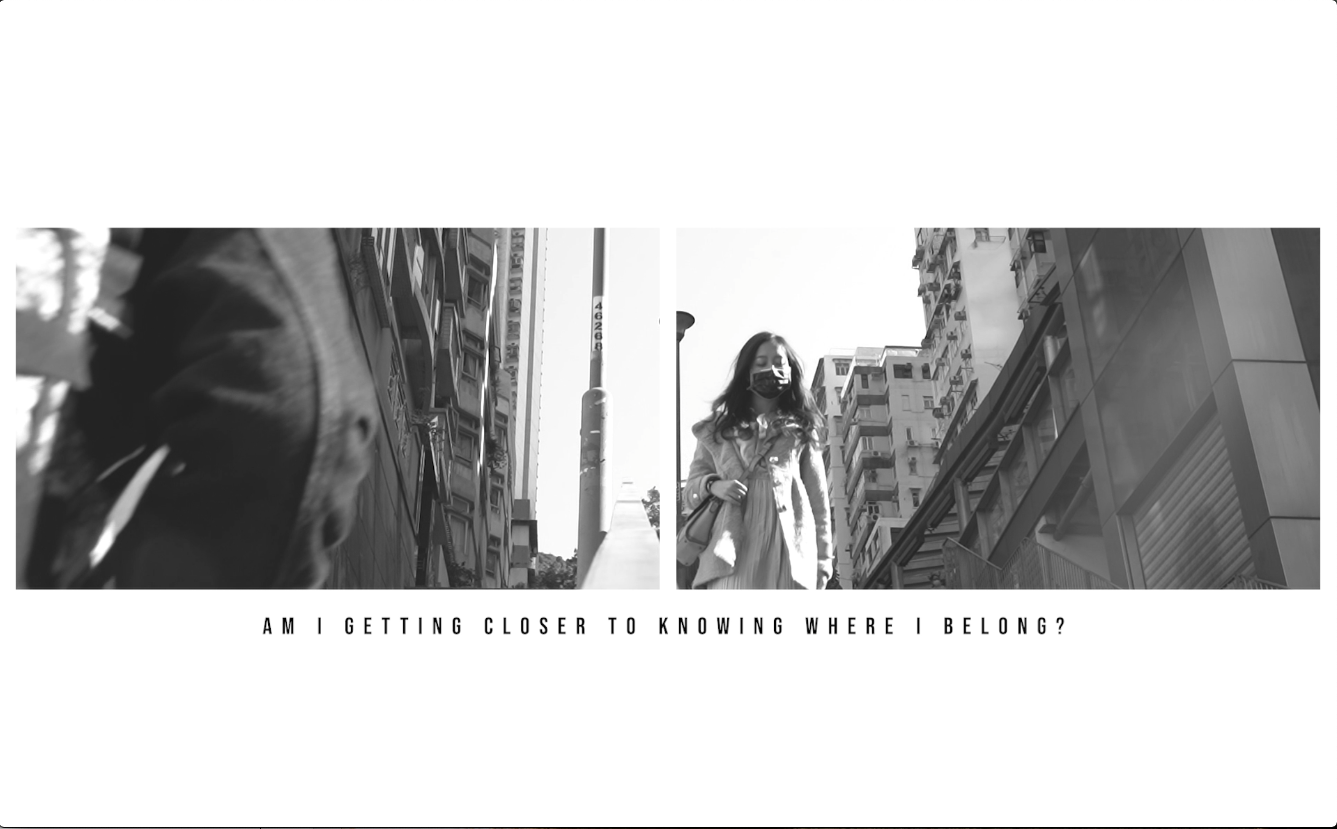 Shot No. 9Camera Movement : Still ShotType of Shot : Low angle - Medium ShotBrief Description :Boys walks up the stairsGirl walks down the stairsColour :Black and whiteChorus– SoundGuitar AccompanimentMale VocalLyrics :    Am I getting closer to knowing where I belong?Edit/Length of Shot: 00:45 – 00:47Shot No. 9Camera Movement : Still ShotType of Shot : Low angle - Medium ShotBrief Description :Boys walks up the stairsGirl walks down the stairsColour :Black and whiteChorus– SoundGuitar AccompanimentMale VocalLyrics :    Am I getting closer to knowing where I belong?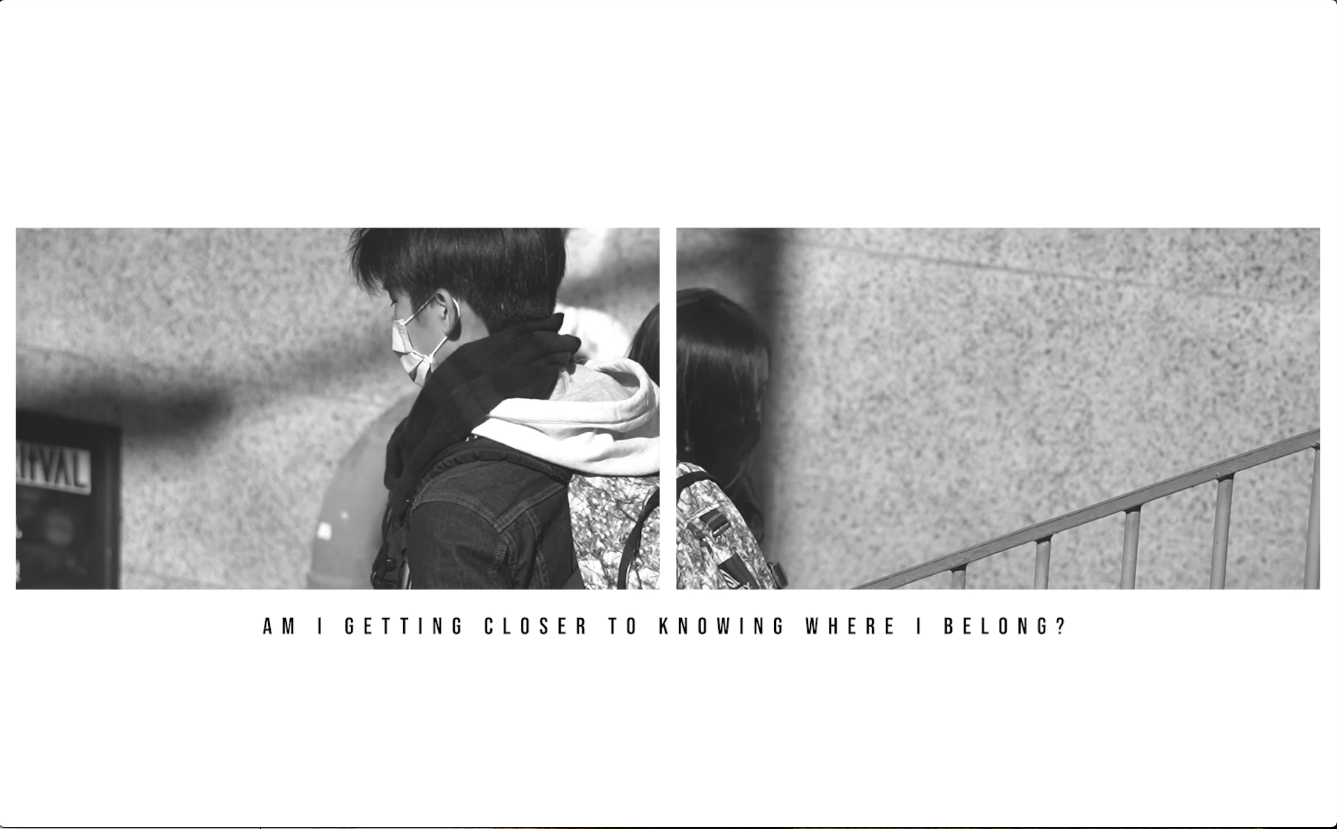 Shot No. 10Camera Movement : Tracking Type of Shot : Medium ShotBrief Description :Boys walks up the stairsGirl walks down the stairs( side angle)Colour :Black and whiteChorus– SoundGuitar AccompanimentMale VocalLyrics :    Am I getting closer to knowing where I belong?Edit/Length of Shot: 00:48 – 00:51Shot No. 10Camera Movement : Tracking Type of Shot : Medium ShotBrief Description :Boys walks up the stairsGirl walks down the stairs( side angle)Colour :Black and whiteChorus– SoundGuitar AccompanimentMale VocalLyrics :    Am I getting closer to knowing where I belong?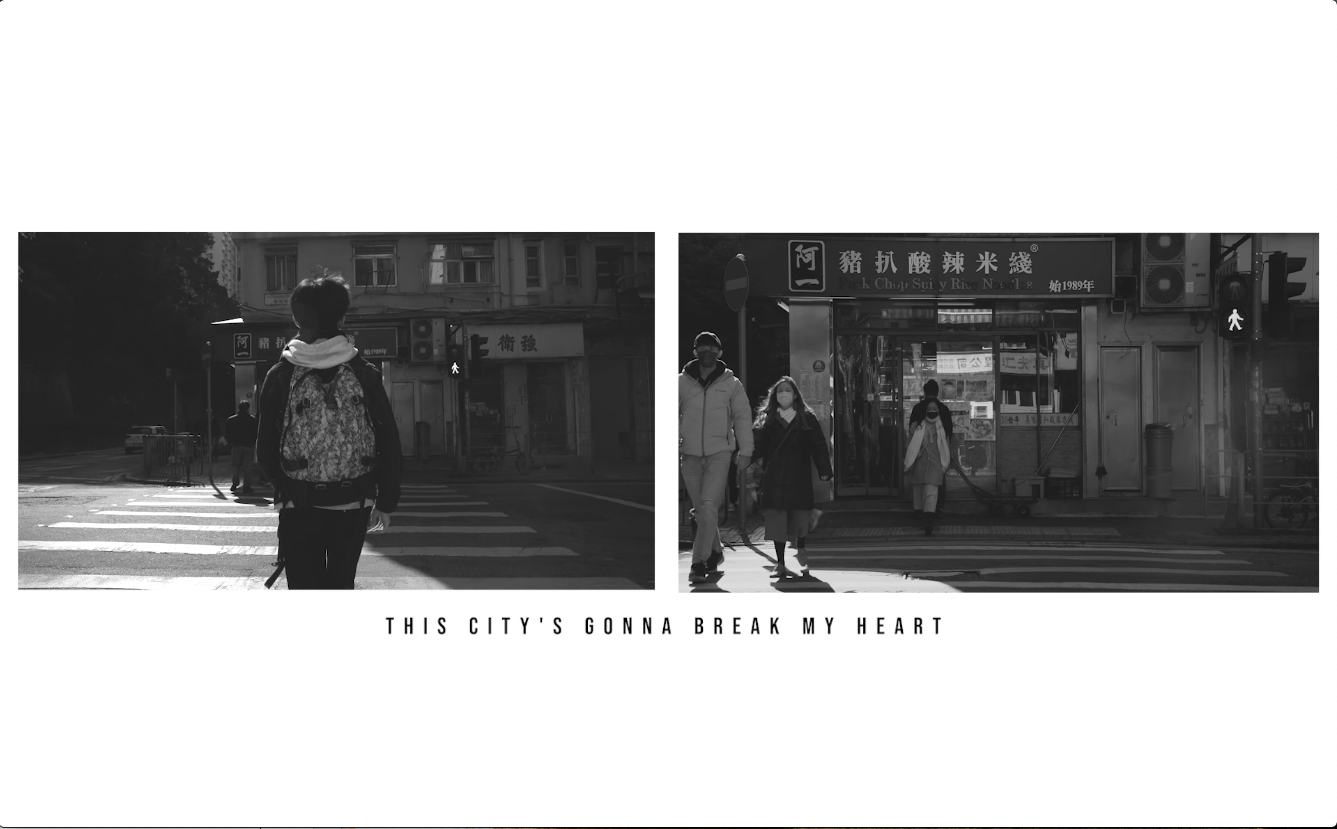 Shot No. 11Left Camera Movement : still ShotType of Shot : Long Shot / medium shotBrief Description :Boys walk across the traffic light ( Back Angle)Girl walk across the traffic light ( Front Angle)Colour :Black and WhiteChorus– SoundGuitar AccompanimentMale VocalLyrics :    This city's gonna break my heart
She's always gonna break your heart, ohEdit/Length of Shot: 00:52 – 01:04Shot No. 11Left Camera Movement : still ShotType of Shot : Long Shot / medium shotBrief Description :Boys walk across the traffic light ( Back Angle)Girl walk across the traffic light ( Front Angle)Colour :Black and WhiteChorus– SoundGuitar AccompanimentMale VocalLyrics :    This city's gonna break my heart
She's always gonna break your heart, oh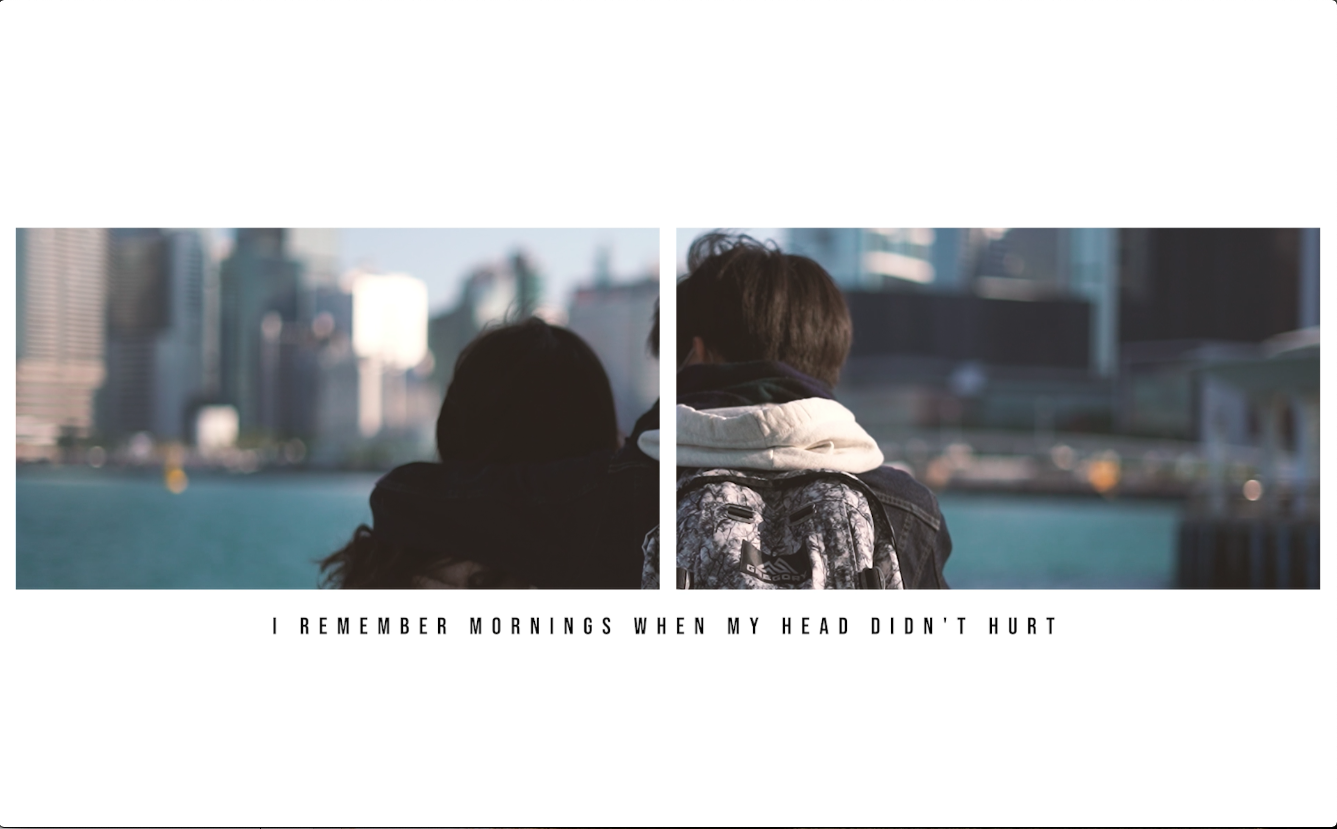 Shot No. 12Camera Movement : Still ShotType of Shot : Medium ShotBrief Description :Boys and Girl look at the sea togetherColour :Colour Verse 2– SoundGuitar AccompanimentMale VocalLyrics :    I remember mornings when my head didn't hurtEdit/Length of Shot: 01:06 – 01:11Shot No. 12Camera Movement : Still ShotType of Shot : Medium ShotBrief Description :Boys and Girl look at the sea togetherColour :Colour Verse 2– SoundGuitar AccompanimentMale VocalLyrics :    I remember mornings when my head didn't hurt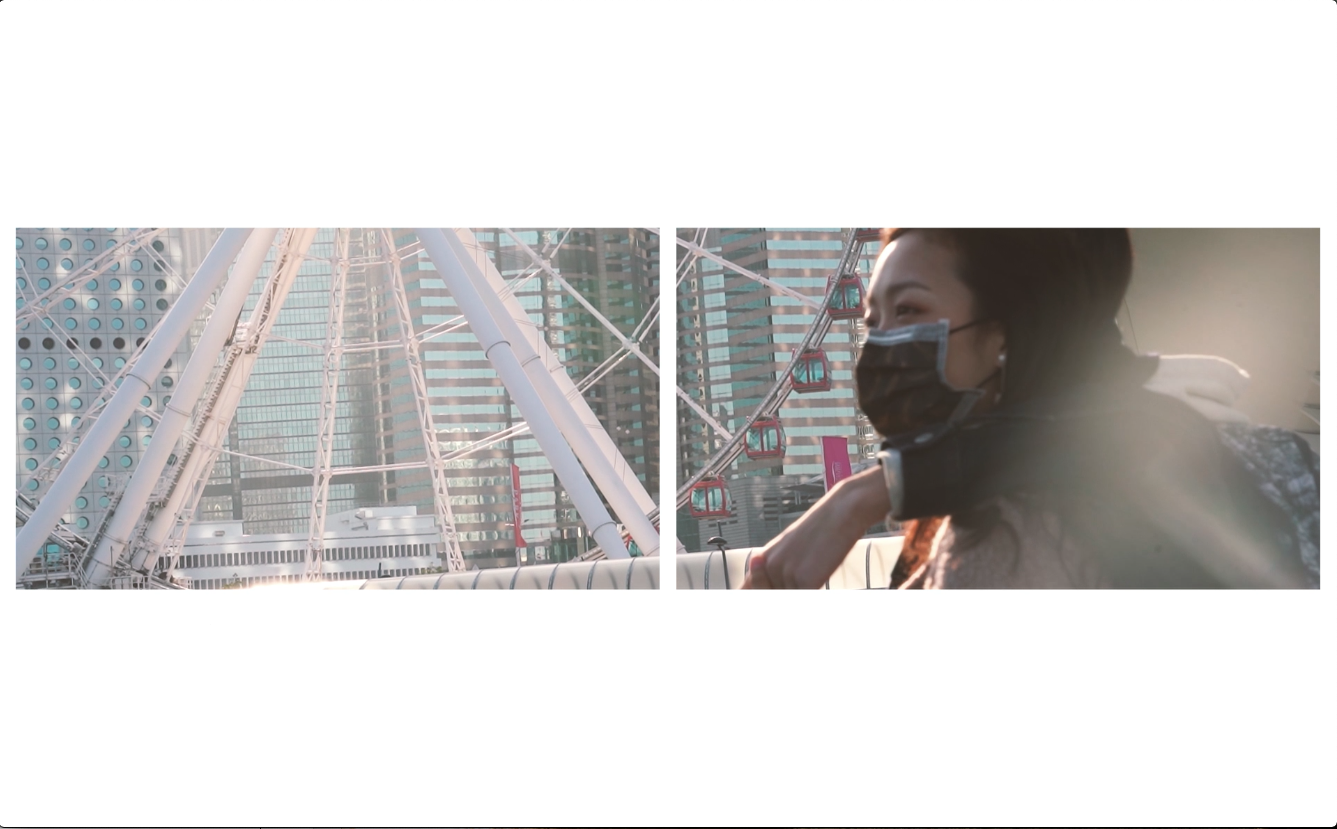 Shot No. 13Camera Movement : Still ShotType of Shot : Close up ShotBrief Description :Boys and Girl look at the sea together. (side angle)Colour :Colour Verse 2– SoundGuitar AccompanimentMale VocalLyrics :    And I remember nights when art didn't feel like workEdit/Length of Shot: 01:12 – 01:17Shot No. 13Camera Movement : Still ShotType of Shot : Close up ShotBrief Description :Boys and Girl look at the sea together. (side angle)Colour :Colour Verse 2– SoundGuitar AccompanimentMale VocalLyrics :    And I remember nights when art didn't feel like workP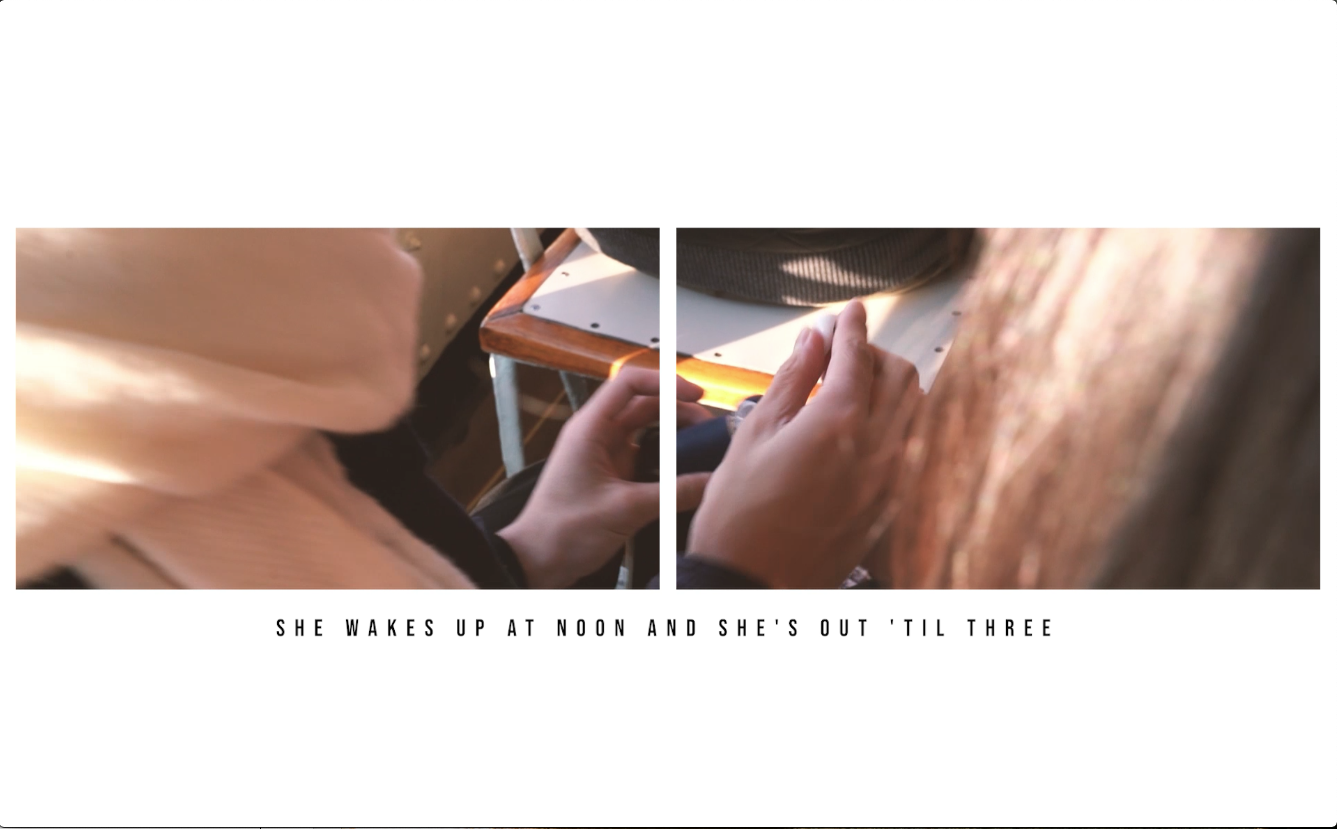 Shot No. 14Camera Movement : Still ShotType of Shot : POV shotBrief Description :Boys takes out earphone and share with girlColour :ColourVerse 2– SoundGuitar AccompanimentMale VocalLyrics :    She wakes up at noon and she's out 'til threeEdit/Length of Shot: 01:18 – 00:21Shot No. 14Camera Movement : Still ShotType of Shot : POV shotBrief Description :Boys takes out earphone and share with girlColour :ColourVerse 2– SoundGuitar AccompanimentMale VocalLyrics :    She wakes up at noon and she's out 'til threeC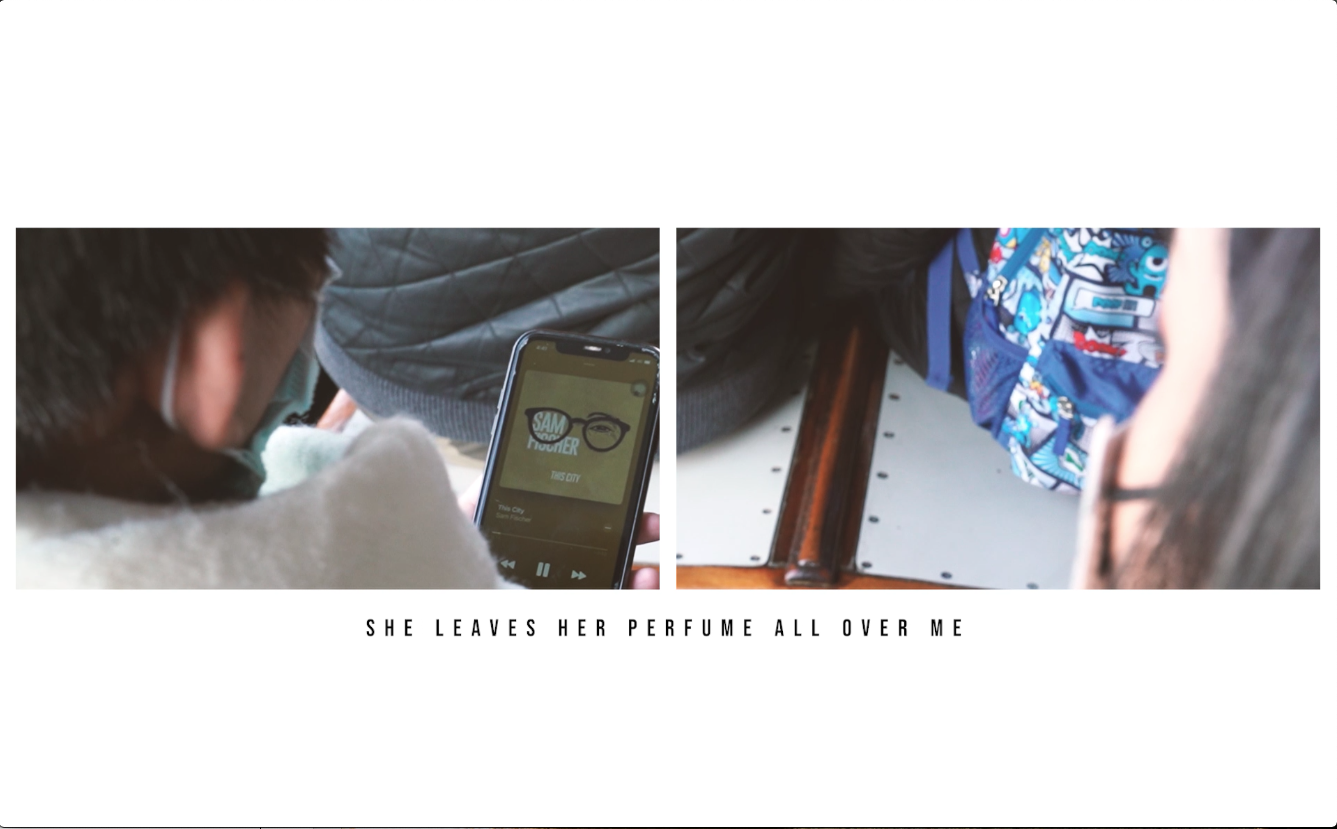 Shot No. 15Camera Movement : Still ShotType of Shot : Medium ShotBrief Description :Boy and girl listen to the song “This City”Colour :ColourVerse 2 – SoundGuitar AccompanimentMale VocalLyrics :    She leaves her perfume all over meEdit/Length of Shot: 01:22– 01:24Shot No. 15Camera Movement : Still ShotType of Shot : Medium ShotBrief Description :Boy and girl listen to the song “This City”Colour :ColourVerse 2 – SoundGuitar AccompanimentMale VocalLyrics :    She leaves her perfume all over me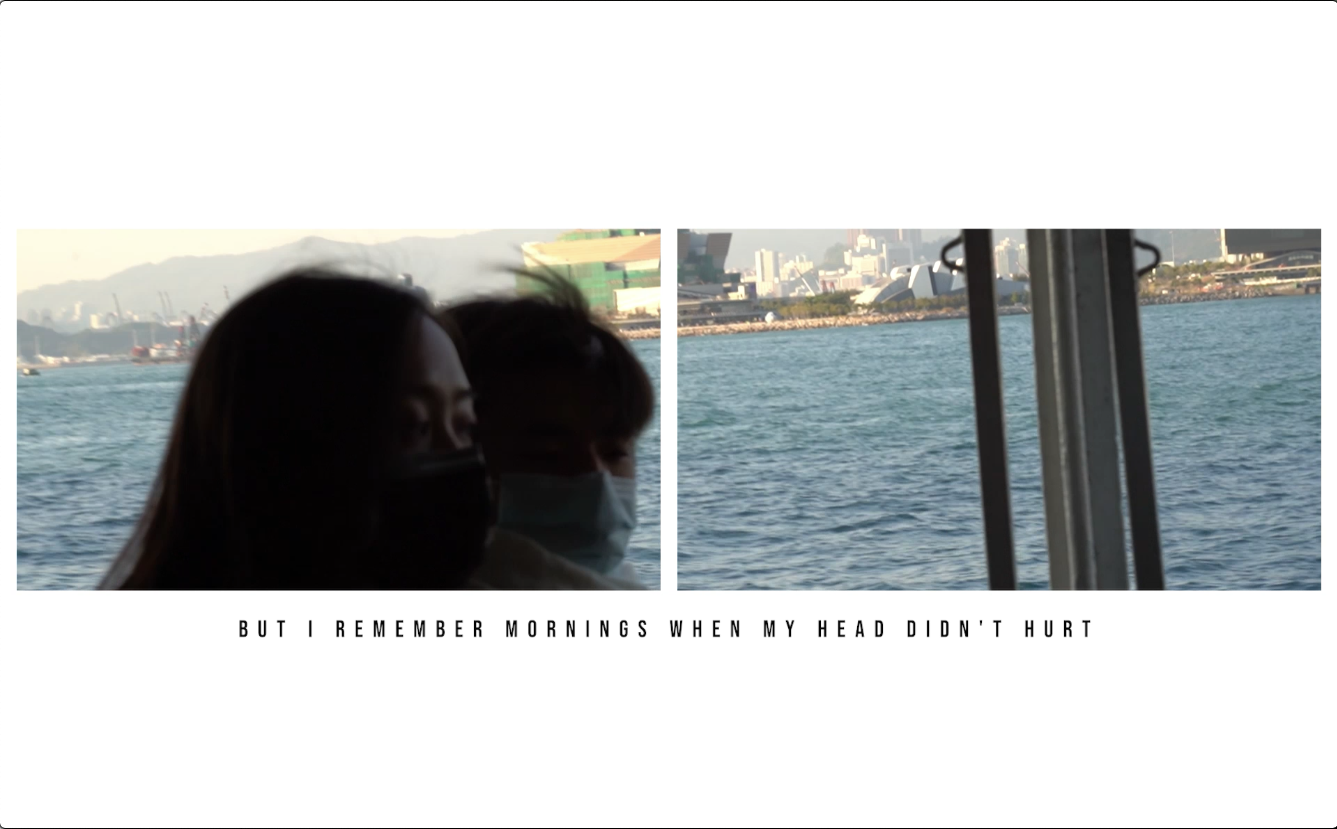 Shot No. 16Left Camera Movement : Still ShotType of Shot : Close up ShotBrief Description :Boys and girl sitting together on the ferryColour :ColourVerse 2– SoundGuitar AccompanimentMale VocalLyrics :    But I remember mornings when my head didn't hurtEdit/Length of Shot: 01:24 – 01:28Shot No. 16Left Camera Movement : Still ShotType of Shot : Close up ShotBrief Description :Boys and girl sitting together on the ferryColour :ColourVerse 2– SoundGuitar AccompanimentMale VocalLyrics :    But I remember mornings when my head didn't hurt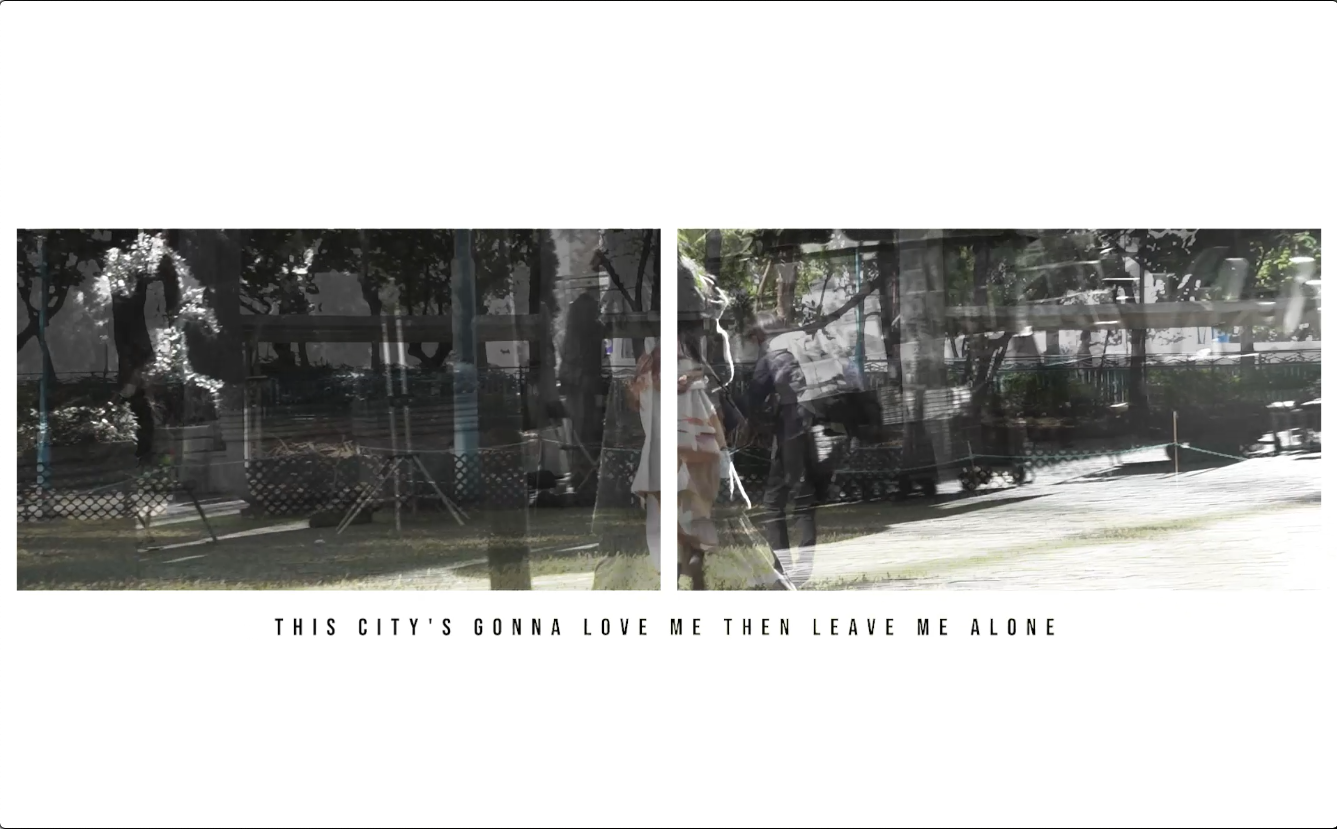 Shot No. 17Camera Movement : Tracking ShotType of Shot : Long Shot / Medium ShotBrief Description :Girl walks alone in the cityColour :Colour Chorus – SoundGuitar AccompanimentMale VocalLyrics :    Oh, this city's gonna break my heartEdit/Length of Shot: 01:31 – 01:35Shot No. 17Camera Movement : Tracking ShotType of Shot : Long Shot / Medium ShotBrief Description :Girl walks alone in the cityColour :Colour Chorus – SoundGuitar AccompanimentMale VocalLyrics :    Oh, this city's gonna break my heart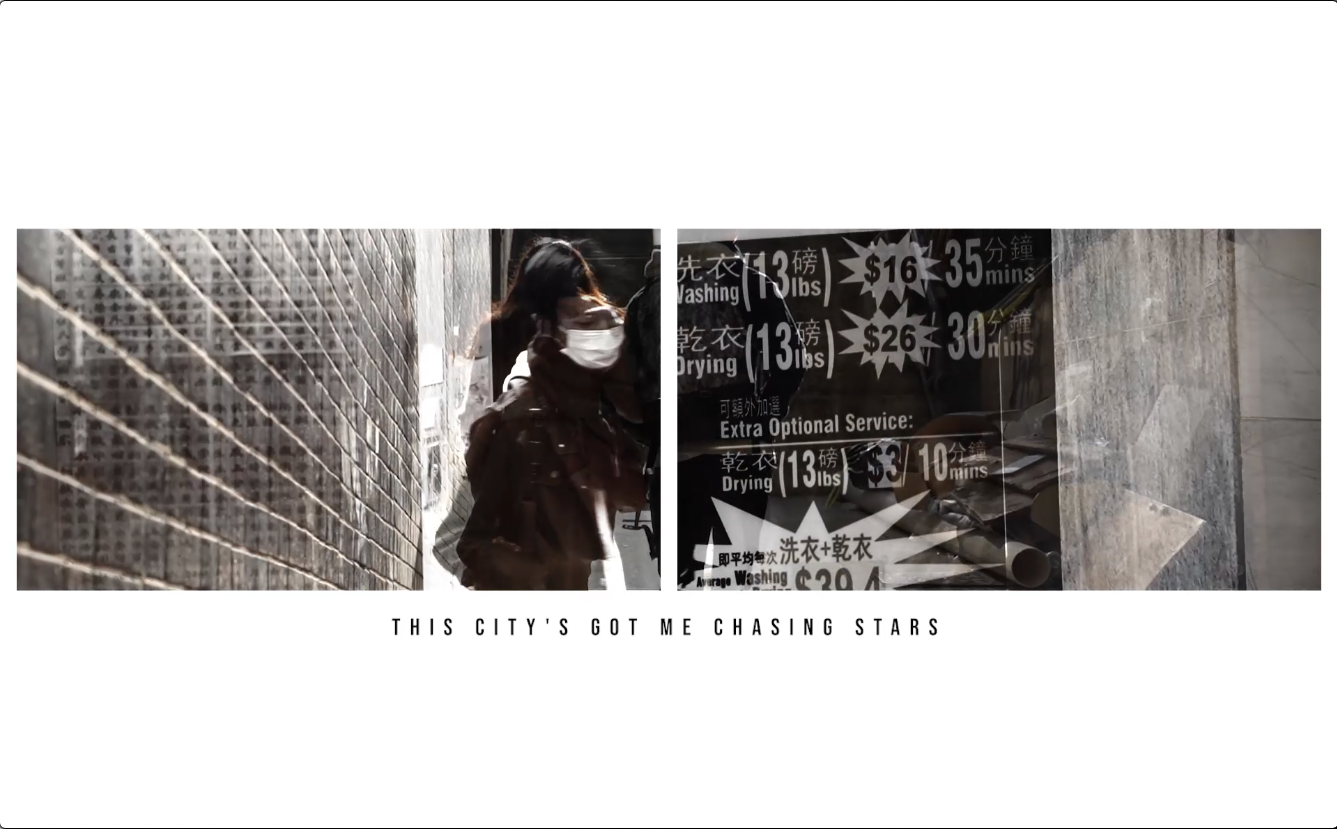 Shot No. 18Camera Movement : Dolly Shot / Tracking shotType of Shot : Medium Shot /Long ShotBrief Description :Boys walks alone in the cityColour :Colour Verse 2– SoundGuitar AccompanimentMale VocalLyrics :    Oh, this city's gonna break my heart 
This city's gonna love me then leave me alone
This city's got me chasing stars It's been a couple months since I felt like I'm home Edit/Length of Shot: 01:37 – 01:43Shot No. 18Camera Movement : Dolly Shot / Tracking shotType of Shot : Medium Shot /Long ShotBrief Description :Boys walks alone in the cityColour :Colour Verse 2– SoundGuitar AccompanimentMale VocalLyrics :    Oh, this city's gonna break my heart 
This city's gonna love me then leave me alone
This city's got me chasing stars It's been a couple months since I felt like I'm home M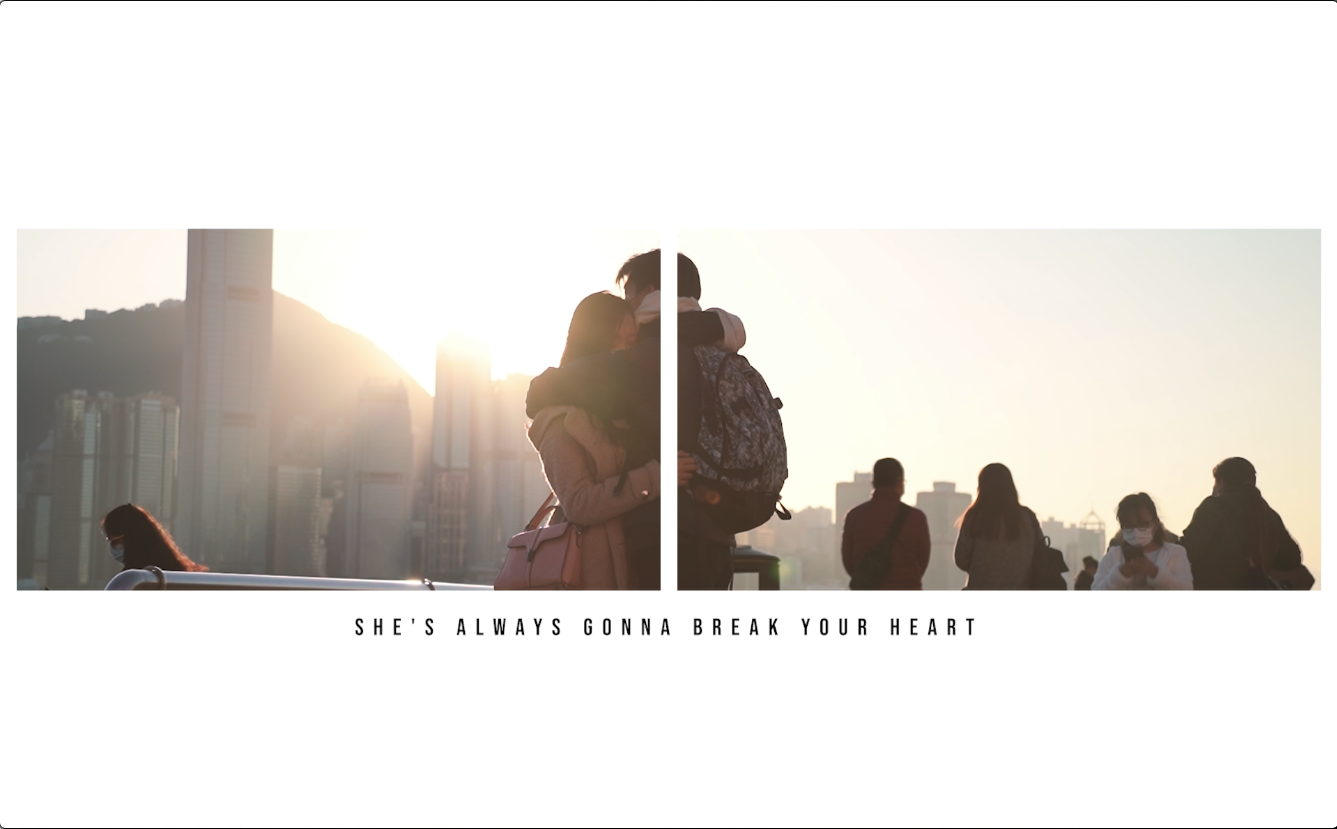 Shot No. 19Camera Movement : ZoomType of Shot : Medium -> Close up ShotBrief Description :Boys and girl hugs under the sun in the crowdColour :Black and white to ColourVerse 2– SoundGuitar AccompanimentMale VocalLyrics :    Am I getting closer to knowing where I belong?
This city's gonna break my heart
She's always gonna break your heartCrowd sound – diegetic soundEdit/Length of Shot: 01:44 – 1:57Shot No. 19Camera Movement : ZoomType of Shot : Medium -> Close up ShotBrief Description :Boys and girl hugs under the sun in the crowdColour :Black and white to ColourVerse 2– SoundGuitar AccompanimentMale VocalLyrics :    Am I getting closer to knowing where I belong?
This city's gonna break my heart
She's always gonna break your heartCrowd sound – diegetic soundShot No. 19Camera Movement : ZoomType of Shot : Medium -> Close up ShotBrief Description :Boys and girl hugs under the sun in the crowdColour :Black and white to ColourVerse 2– SoundGuitar AccompanimentMale VocalLyrics :    Am I getting closer to knowing where I belong?
This city's gonna break my heart
She's always gonna break your heartCrowd sound – diegetic sound